导师简介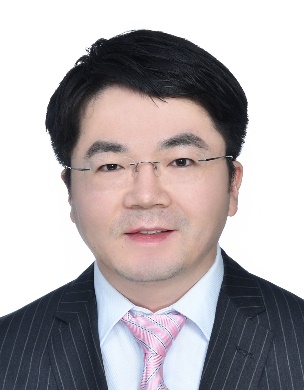 姓名王继刚性别男学历博士职称研究员导师类别博士/硕士所属部门青蒿素研究中心研究方向药理学，中药药理，化学生物学，药物化学，有机合成，生物材料，蛋白组学电子邮箱jgwang@icmm.ac.cn导师简介王继刚博士、中国中医科学院青蒿素研究中心研究员，博士生导师。主要研究青蒿素抗疟、抗癌的机制，以及其他中药及天然产物的药物靶标与作用机理。王继刚博士结合化学生物学、蛋白质组学（生物质谱）、代谢组学以及分子生物学等相关交叉领域的研究方法、围绕中药有效成分的作用靶点及其作用机制展开系统研究。近年来在包括青蒿素在内的中药及天然产物的靶标、作用机理和抗药研究及细胞自噬药物筛选平台建立等方面取得了一系列研究进展与突破，近3年已发表SCI论文40余篇，累积影响因子近300。其中以通讯作者/第一作者身份在Nature Communications、Nature Protocols、Angew. Chem. Intl. Ed.、ACS Central Science、Autophagy、Trends in Pharmacological Sciences、Pharmacology & Therapeutics、Medicinal Research Reviews、Theranostics、Redox Biology、Molecular & Cellular Proteomics等国际高水平学术刊物上发表论文30余篇（平均影响因子大于10的: 12篇）。其中青蒿素抗疟机理的研究文章被Faculty of 1000收录并推荐为教科书式的参考及阅读文献。撰写Methods Enzymol.书籍章节2篇。近年来主持科技部重大专项新药创制子项目，同时兼职多种国际权威刊物的编委或审稿人；昆药集团青蒿素重点实验室科学顾问。代表性论文:Haem-activated Promiscuous Targeting of Artemisinin in Plasmodium falciparum. Nature Communications (IF:12.4) , 2015-12Mechanistic Investigation of the Specific Anticancer Property of Artemisinin and Its Combination with Aminolevulinic Acid for Enhanced Anti-colorectal Cancer Activity. ACS Central Sciences (IF:11.2) , 2018-07Nonradioactive quantification of autophagic protein degradation with L-azidohomoalanine labelling. Nature Protocols (IF:12.4) , 2017-01Unpacking “Artemisinin Resistance” . Trends in Pharmacological Sciences (IF:12.8) , 2017-07Mechanism-Guided Design and Synthesis of Mitochondria- targeting Artemisinin Analog with Enhanced Anticancer Activity. Angew. Chem. Int. Ed.（IF：12.1）, 2016-09Quantitative Chemical Proteomics Profiling of de novo Proteins Synthesis during Starvation-Mediated Autophagy	. Autophagy （IF：11.1）, 2016-08Target identification of natural and traditional medicines with quantitative chemical proteomics approaches. Pharmacology & Theraputics （IF：11.12）, 2016-07Importance of TFEB acetylation in control of its transcriptional activity and lysosomal function in response to histone deacetylase inhibitors. Autophagy （IF：11.75）, 2018-09Recent Advances in Quantitative and Chemical Protoemics for Autophagy Studies. Autophagy（IF：11.75）	, 2017-10Development of a novel method for quantification of autophagic protein degradation by AHA labeling. Autophagy（IF：11.75）, 2014-09Artemisinin as an Anti-Cancer Drug: Recent Advances in Target Profiling and Mechanisms of Action. Medicinal Research Reviews（IF：9.2）, 2017-09Comparative profiling of analog targets: a case study on resveratrol for mouse melanoma metastasis suppression. Theranostics（IF：8.53）, 2018-07Artesunate-induced mitophagy alters cellular redox status. Redox biology（IF：7.12）, 2018-09王继刚博士、中国中医科学院青蒿素研究中心研究员，博士生导师。主要研究青蒿素抗疟、抗癌的机制，以及其他中药及天然产物的药物靶标与作用机理。王继刚博士结合化学生物学、蛋白质组学（生物质谱）、代谢组学以及分子生物学等相关交叉领域的研究方法、围绕中药有效成分的作用靶点及其作用机制展开系统研究。近年来在包括青蒿素在内的中药及天然产物的靶标、作用机理和抗药研究及细胞自噬药物筛选平台建立等方面取得了一系列研究进展与突破，近3年已发表SCI论文40余篇，累积影响因子近300。其中以通讯作者/第一作者身份在Nature Communications、Nature Protocols、Angew. Chem. Intl. Ed.、ACS Central Science、Autophagy、Trends in Pharmacological Sciences、Pharmacology & Therapeutics、Medicinal Research Reviews、Theranostics、Redox Biology、Molecular & Cellular Proteomics等国际高水平学术刊物上发表论文30余篇（平均影响因子大于10的: 12篇）。其中青蒿素抗疟机理的研究文章被Faculty of 1000收录并推荐为教科书式的参考及阅读文献。撰写Methods Enzymol.书籍章节2篇。近年来主持科技部重大专项新药创制子项目，同时兼职多种国际权威刊物的编委或审稿人；昆药集团青蒿素重点实验室科学顾问。代表性论文:Haem-activated Promiscuous Targeting of Artemisinin in Plasmodium falciparum. Nature Communications (IF:12.4) , 2015-12Mechanistic Investigation of the Specific Anticancer Property of Artemisinin and Its Combination with Aminolevulinic Acid for Enhanced Anti-colorectal Cancer Activity. ACS Central Sciences (IF:11.2) , 2018-07Nonradioactive quantification of autophagic protein degradation with L-azidohomoalanine labelling. Nature Protocols (IF:12.4) , 2017-01Unpacking “Artemisinin Resistance” . Trends in Pharmacological Sciences (IF:12.8) , 2017-07Mechanism-Guided Design and Synthesis of Mitochondria- targeting Artemisinin Analog with Enhanced Anticancer Activity. Angew. Chem. Int. Ed.（IF：12.1）, 2016-09Quantitative Chemical Proteomics Profiling of de novo Proteins Synthesis during Starvation-Mediated Autophagy	. Autophagy （IF：11.1）, 2016-08Target identification of natural and traditional medicines with quantitative chemical proteomics approaches. Pharmacology & Theraputics （IF：11.12）, 2016-07Importance of TFEB acetylation in control of its transcriptional activity and lysosomal function in response to histone deacetylase inhibitors. Autophagy （IF：11.75）, 2018-09Recent Advances in Quantitative and Chemical Protoemics for Autophagy Studies. Autophagy（IF：11.75）	, 2017-10Development of a novel method for quantification of autophagic protein degradation by AHA labeling. Autophagy（IF：11.75）, 2014-09Artemisinin as an Anti-Cancer Drug: Recent Advances in Target Profiling and Mechanisms of Action. Medicinal Research Reviews（IF：9.2）, 2017-09Comparative profiling of analog targets: a case study on resveratrol for mouse melanoma metastasis suppression. Theranostics（IF：8.53）, 2018-07Artesunate-induced mitophagy alters cellular redox status. Redox biology（IF：7.12）, 2018-09王继刚博士、中国中医科学院青蒿素研究中心研究员，博士生导师。主要研究青蒿素抗疟、抗癌的机制，以及其他中药及天然产物的药物靶标与作用机理。王继刚博士结合化学生物学、蛋白质组学（生物质谱）、代谢组学以及分子生物学等相关交叉领域的研究方法、围绕中药有效成分的作用靶点及其作用机制展开系统研究。近年来在包括青蒿素在内的中药及天然产物的靶标、作用机理和抗药研究及细胞自噬药物筛选平台建立等方面取得了一系列研究进展与突破，近3年已发表SCI论文40余篇，累积影响因子近300。其中以通讯作者/第一作者身份在Nature Communications、Nature Protocols、Angew. Chem. Intl. Ed.、ACS Central Science、Autophagy、Trends in Pharmacological Sciences、Pharmacology & Therapeutics、Medicinal Research Reviews、Theranostics、Redox Biology、Molecular & Cellular Proteomics等国际高水平学术刊物上发表论文30余篇（平均影响因子大于10的: 12篇）。其中青蒿素抗疟机理的研究文章被Faculty of 1000收录并推荐为教科书式的参考及阅读文献。撰写Methods Enzymol.书籍章节2篇。近年来主持科技部重大专项新药创制子项目，同时兼职多种国际权威刊物的编委或审稿人；昆药集团青蒿素重点实验室科学顾问。代表性论文:Haem-activated Promiscuous Targeting of Artemisinin in Plasmodium falciparum. Nature Communications (IF:12.4) , 2015-12Mechanistic Investigation of the Specific Anticancer Property of Artemisinin and Its Combination with Aminolevulinic Acid for Enhanced Anti-colorectal Cancer Activity. ACS Central Sciences (IF:11.2) , 2018-07Nonradioactive quantification of autophagic protein degradation with L-azidohomoalanine labelling. Nature Protocols (IF:12.4) , 2017-01Unpacking “Artemisinin Resistance” . Trends in Pharmacological Sciences (IF:12.8) , 2017-07Mechanism-Guided Design and Synthesis of Mitochondria- targeting Artemisinin Analog with Enhanced Anticancer Activity. Angew. Chem. Int. Ed.（IF：12.1）, 2016-09Quantitative Chemical Proteomics Profiling of de novo Proteins Synthesis during Starvation-Mediated Autophagy	. Autophagy （IF：11.1）, 2016-08Target identification of natural and traditional medicines with quantitative chemical proteomics approaches. Pharmacology & Theraputics （IF：11.12）, 2016-07Importance of TFEB acetylation in control of its transcriptional activity and lysosomal function in response to histone deacetylase inhibitors. Autophagy （IF：11.75）, 2018-09Recent Advances in Quantitative and Chemical Protoemics for Autophagy Studies. Autophagy（IF：11.75）	, 2017-10Development of a novel method for quantification of autophagic protein degradation by AHA labeling. Autophagy（IF：11.75）, 2014-09Artemisinin as an Anti-Cancer Drug: Recent Advances in Target Profiling and Mechanisms of Action. Medicinal Research Reviews（IF：9.2）, 2017-09Comparative profiling of analog targets: a case study on resveratrol for mouse melanoma metastasis suppression. Theranostics（IF：8.53）, 2018-07Artesunate-induced mitophagy alters cellular redox status. Redox biology（IF：7.12）, 2018-09王继刚博士、中国中医科学院青蒿素研究中心研究员，博士生导师。主要研究青蒿素抗疟、抗癌的机制，以及其他中药及天然产物的药物靶标与作用机理。王继刚博士结合化学生物学、蛋白质组学（生物质谱）、代谢组学以及分子生物学等相关交叉领域的研究方法、围绕中药有效成分的作用靶点及其作用机制展开系统研究。近年来在包括青蒿素在内的中药及天然产物的靶标、作用机理和抗药研究及细胞自噬药物筛选平台建立等方面取得了一系列研究进展与突破，近3年已发表SCI论文40余篇，累积影响因子近300。其中以通讯作者/第一作者身份在Nature Communications、Nature Protocols、Angew. Chem. Intl. Ed.、ACS Central Science、Autophagy、Trends in Pharmacological Sciences、Pharmacology & Therapeutics、Medicinal Research Reviews、Theranostics、Redox Biology、Molecular & Cellular Proteomics等国际高水平学术刊物上发表论文30余篇（平均影响因子大于10的: 12篇）。其中青蒿素抗疟机理的研究文章被Faculty of 1000收录并推荐为教科书式的参考及阅读文献。撰写Methods Enzymol.书籍章节2篇。近年来主持科技部重大专项新药创制子项目，同时兼职多种国际权威刊物的编委或审稿人；昆药集团青蒿素重点实验室科学顾问。代表性论文:Haem-activated Promiscuous Targeting of Artemisinin in Plasmodium falciparum. Nature Communications (IF:12.4) , 2015-12Mechanistic Investigation of the Specific Anticancer Property of Artemisinin and Its Combination with Aminolevulinic Acid for Enhanced Anti-colorectal Cancer Activity. ACS Central Sciences (IF:11.2) , 2018-07Nonradioactive quantification of autophagic protein degradation with L-azidohomoalanine labelling. Nature Protocols (IF:12.4) , 2017-01Unpacking “Artemisinin Resistance” . Trends in Pharmacological Sciences (IF:12.8) , 2017-07Mechanism-Guided Design and Synthesis of Mitochondria- targeting Artemisinin Analog with Enhanced Anticancer Activity. Angew. Chem. Int. Ed.（IF：12.1）, 2016-09Quantitative Chemical Proteomics Profiling of de novo Proteins Synthesis during Starvation-Mediated Autophagy	. Autophagy （IF：11.1）, 2016-08Target identification of natural and traditional medicines with quantitative chemical proteomics approaches. Pharmacology & Theraputics （IF：11.12）, 2016-07Importance of TFEB acetylation in control of its transcriptional activity and lysosomal function in response to histone deacetylase inhibitors. Autophagy （IF：11.75）, 2018-09Recent Advances in Quantitative and Chemical Protoemics for Autophagy Studies. Autophagy（IF：11.75）	, 2017-10Development of a novel method for quantification of autophagic protein degradation by AHA labeling. Autophagy（IF：11.75）, 2014-09Artemisinin as an Anti-Cancer Drug: Recent Advances in Target Profiling and Mechanisms of Action. Medicinal Research Reviews（IF：9.2）, 2017-09Comparative profiling of analog targets: a case study on resveratrol for mouse melanoma metastasis suppression. Theranostics（IF：8.53）, 2018-07Artesunate-induced mitophagy alters cellular redox status. Redox biology（IF：7.12）, 2018-09